지원신청서 작성 및 유의사항*해당 페이지는 삭제 후 제출  [서식1] 다음과 같이 남산XR스튜디오 문화예술인 XR콘텐츠 제작지원 사업에 참여 신청합니다.2024년    월     일신청인 :                  (인)  1. 신청자 정보                                 *제출 시 파란색 기울임체는 전부 삭제하여 제출 *협업 : 2개 이상의 개인 및 단체 *페이지 작성 후 파란색 기울임체 삭제 후 제출 *페이지 작성 후 파란색 기울임체 삭제 후 제출 / 협업팀 추가 시 양식 복사하여 작성*작성 후 남은 페이지와 파란색 기울임체 삭제 후 제출*5개 작품 이내, 2페이지 이내 작성*URL 첨부를 권장하나, URL이 없는 경우 포스터, 리플릿, 크레딧 등 작품 활동을 증명할 수 있는 자료 및 설명 첨부 (단순 서술 불가, 작품 활동 내용이 확인되어야 함)*작성 후 남은 페이지와 파란색 기울임체 삭제 후 제출*5개 작품 이내, 2페이지 이내 작성*URL 첨부를 권장하나, URL이 없는 경우 포스터, 리플릿, 크레딧 등 작품 활동을 증명할 수 있는 자료 및 설명 첨부 (단순 서술 불가, 작품활동 내용이 확인되어야 함)[서식2]*제출 시 파란색 기울임체는 전부 삭제하여 제출1. 작품개요2. 세부 기획 내용 3. 제작 일정 계획 프로젝트 진행을 위한 진행 일정을 계획, 작성 (선정되었을 시, 해당 일정을 바탕으로 일정 협의 진행)※ 촬영 이후 최종 결과물에 대한 일정은 24년 12월 이내로, 프로젝트 진행 단계에서 세부 협의 진행4. XR 활용의 필요성[서식3][서식3][서식4] *해당하는 분야 페이지 작성 후 남은 페이지와 파란색 기울임체 삭제 후 제출2024년    월    일신청인                   (인)[서식4] *해당하는 분야 페이지 작성 후 남은 페이지와 파란색 기울임체 삭제 후 제출2024년    월    일신청인                   (인) 해당하는 분야 페이지 작성 후 남은 페이지와 파란색 기울임체 삭제 후 제출2024년    월    일신청인                   (인)*해당하는 분야 페이지 작성 후 남은 페이지와 파란색 기울임체 삭제 후 제출2024년    월    일신청인                   (인)[서식5. 동의서 및 서약서]구분내용파일명남산XR콘텐츠 제작지원 사업_단체 또는 신청인명_지원분야※제출서류는 파일명을 ‘서식 1_참여 신청서_단체 또는 신청 인명’ ZIP 파일 형태로  압축하여 압축된 파일명을 ‘남산XR콘텐츠 제작지원 사업_단체 또는 신청인명_지원분야’로 제출파일제출형식- HWP 또는 docx 원본 파일 1부 및 PDF 파일 1부 (선정 후 원본 제출)  ※영상 포트폴리오 추가 제출 가능 (mp4)신청자 구분개인 : 개인 지원자단체 : 사업자등록증을 발급받은 예술 단체협업 : 제작지원 사업을 위하여 2개 이상의 개인, 단체가 협업유의사항< 협업의 경우 >Ⓐ 협업 대표 : 2개 이상의 협업 팀 중 협업대표를 선정Ⓑ 협업 팀 : 협업대표를 제외한 나머지 팀 유의사항예) A. B, C 의 예술인 혹은 단체가 협업을 진행  - Ⓐ 협업대표 : A   - Ⓑ 협업 팀 : B, C 유의사항 ※제작 기획서 외 모든 서식은 Ⓐ협업대표, Ⓑ협업 팀 모두 작성하여 제출 Ⓑ협업 팀이 2팀 이상일 경우 협업 팀 서식을 복사하여 작성해 주세요. ※서식 5. 동의서 및 서약서 : 협업대표, 협업 팀 모두 작성 필요합니다.  서식을 복사하여 작성해 주세요유의사항⦁신청자 구분에 따른 양식에 맞게 확인 후 작성하고 그 외 해당하지 않는  양식은 삭제하고 제출⦁신정 지원서 및 링크 등 제출한 내용에 대해 반드시 확인하고 제출해   주시고, 열리지 않는 링크는 심사에 반영되지 않습니다. 접수번호신청자는 빈칸으로 제출남산XR스튜디오 문화예술인 XR콘텐츠 제작지원사업사업신청서신청분야*협업 시 중복선택신청분야*협업 시 중복선택*해당 분야에 ○ 표기          *해당 분야에 ○ 표기          *해당 분야에 ○ 표기          신청자 구분신청자 구분단체 / 개인 / 협업 중 해당사항 기입단체 / 개인 / 협업 중 해당사항 기입단체 / 개인 / 협업 중 해당사항 기입개인신청자 성명개인일 경우 작성신청자 생년월일개인신청자연락처신청자 E-mail단체단체명단체일 경우 작성단체 대표자 성명단체사업자등록번호단체 대표 연락처협업⓵ 대표자(단체)명협업일 경우 작성대표자생년월일 혹은 사업자등록번호사업자일 경우 사업자등록번호 제출협업대표자연락처협업 대표자E-mail협업⓶ 협업팀명협업 팀이 두 팀 이상일 경우
셀 추가하여 작성협업팀 대표생년월일 혹은 사업자등록번호 사업자일 경우 사업자등록번호 제출협업협업팀 대표 연락처협업팀 대표E-mail2. 신청자 [ 개인, 팀, 협업대표 ] 이력 및 소개2-1. 신청자 / 신청단체 소개2-2. 신청자 경력 / 신청 단체의 연혁 및 작품 경력신청자의 경력 / 신청단체의 연혁 및 작품 경력 2-3. 신청 동기 신청 동기, XR 콘텐츠에 대한 생각, 작품 목표 및 포부 등을 자유롭게 서술2. 신청자 [ 협업팀 ] 이력 및 소개2-1. 신청자 / 신청단체 소개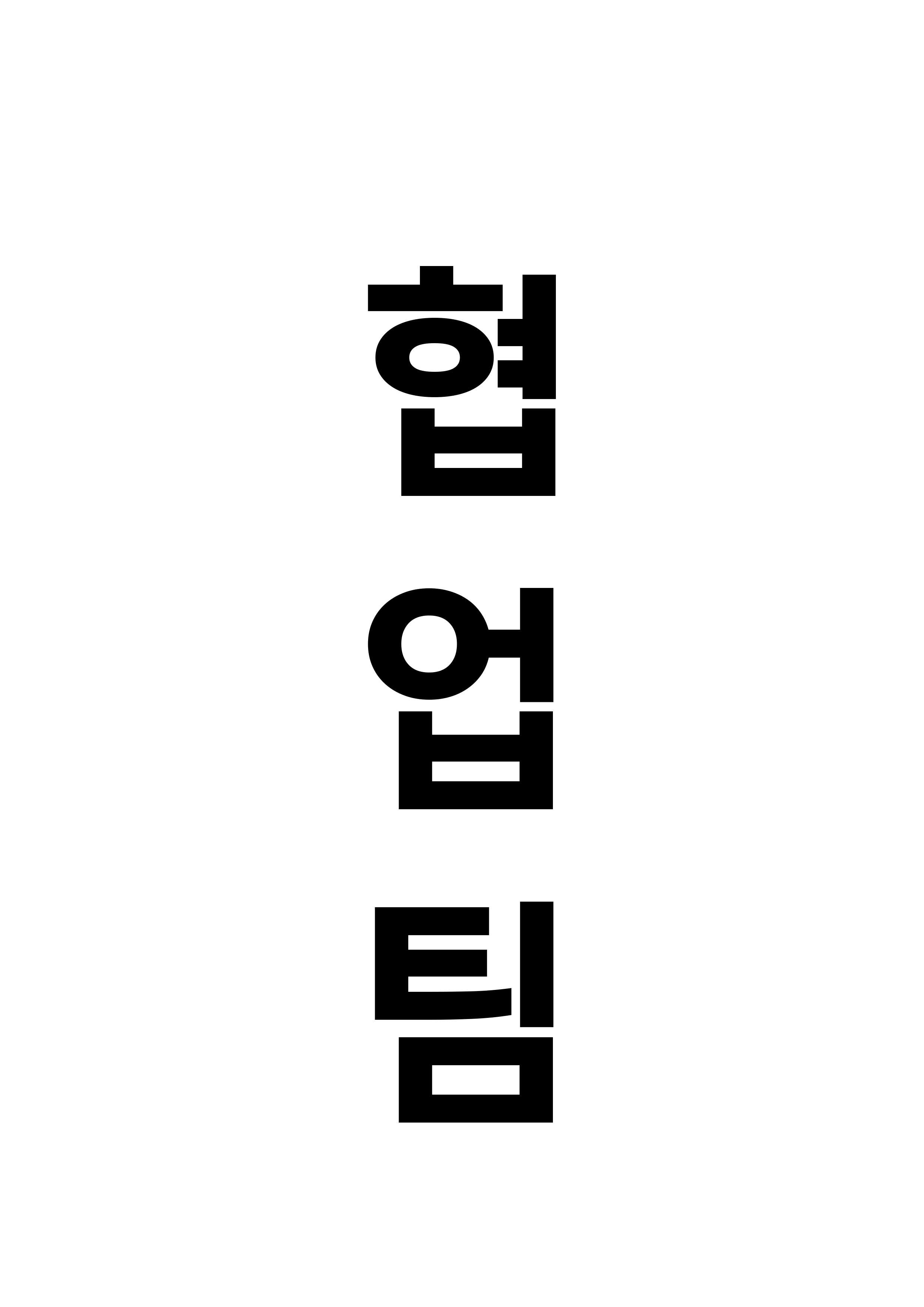 2-2. 신청자 경력 / 신청 단체의 연혁 및 작품 경력신청자의 경력 / 신청단체의 연혁 및 작품 경력 2-3. 신청 동기 신청 동기, XR 콘텐츠에 대한 생각, 작품 목표 및 포부 등을 자유롭게 서술3. 신청자 [ 개인, 팀, 협업대표 ] 작품 활동 이력 (포트폴리오)연번작품명URL*URL접속 비밀번호(없는 경우 생략)11<작품에 대한 소개><작품에 대한 소개><작품에 대한 소개>22<작품에 대한 소개><작품에 대한 소개><작품에 대한 소개>33<작품에 대한 소개><작품에 대한 소개><작품에 대한 소개>44<작품에 대한 소개><작품에 대한 소개><작품에 대한 소개>55<작품에 대한 소개><작품에 대한 소개><작품에 대한 소개> [ 개인, 팀, 협업대표 ] 포트폴리오 증빙 자료 [ 개인, 팀, 협업대표 ] 포트폴리오 증빙 자료*URL 첨부 시 생략 가능*최대 3페이지 이내*포스터, 리플릿 등 작품 활동 증명이 가능한 자료 삽입*URL 첨부 시 생략 가능*최대 3페이지 이내*포스터, 리플릿 등 작품 활동 증명이 가능한 자료 삽입*해당 활동에 대한 간략한 설명*해당 활동에 대한 간략한 설명3. 신청자 [ 협업팀 ] 작품 활동 이력 (포트폴리오)연번작품명URL*URL접속 비밀번호(없는 경우 생략)1122334455[ 협업팀 ] 포트폴리오 증빙 자료*URL 첨부 시 생략 가능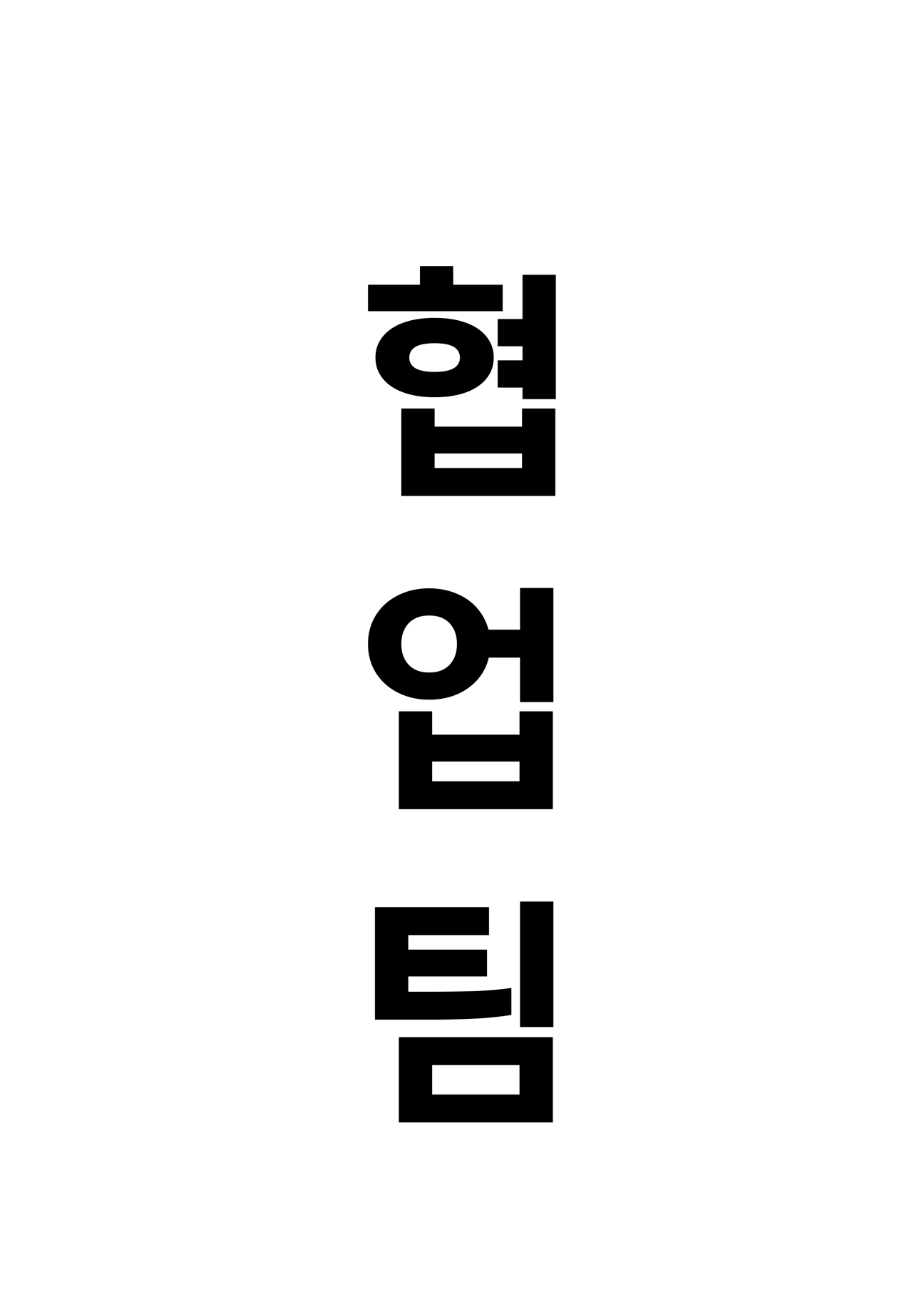 *최대 3페이지 이내*포스터, 리플릿 등 작품활동 증명이 가능한 자료 삽입*해당 활동에 대한 간략한 설명남산XR스튜디오 문화예술인 XR콘텐츠 제작지원사업[공통] 제작기획서프로젝트 명 작품명 또는 프로젝트명 작품명 또는 프로젝트명 작품명 또는 프로젝트명작품 분야 예술분야 기재세부 장르프로젝트 담당자프로젝트 담당자 연락처프로젝트 참여자프로젝트 참여자프로젝트 참여자프로젝트 참여자* 기입 칸이 부족한 경우 추가하여 작성 * 기입 칸이 부족한 경우 추가하여 작성 * 기입 칸이 부족한 경우 추가하여 작성 * 기입 칸이 부족한 경우 추가하여 작성 영상 연출 지원 신청 영상 연출 지원 신청 영상 연출 지원 신청 영상 연출 지원 신청 *영상 연출자가 있는 경우 연출 지원 신청 여부의 미신청에 ○ 표기 후 영상 연출자 정보 작성,남산XR스튜디오의 연출 지원이 필요한 경우 신청에 ○ 표기 후 영상 연출자 정보 생략 *영상 연출자가 있는 경우 연출 지원 신청 여부의 미신청에 ○ 표기 후 영상 연출자 정보 작성,남산XR스튜디오의 연출 지원이 필요한 경우 신청에 ○ 표기 후 영상 연출자 정보 생략 *영상 연출자가 있는 경우 연출 지원 신청 여부의 미신청에 ○ 표기 후 영상 연출자 정보 작성,남산XR스튜디오의 연출 지원이 필요한 경우 신청에 ○ 표기 후 영상 연출자 정보 생략 *영상 연출자가 있는 경우 연출 지원 신청 여부의 미신청에 ○ 표기 후 영상 연출자 정보 작성,남산XR스튜디오의 연출 지원이 필요한 경우 신청에 ○ 표기 후 영상 연출자 정보 생략 기획 의도내용 요약주요 콘셉트및구성안 아래의 내용을 참고하여 자유롭게 기재- 콘텐츠의 핵심 콘셉트 및 이미지, 하이라이트(가장 중요하다고 생각하고 있는 장면)에   대한 세부적인 설명 기재- 장면 순서 및 배경에 따른 내용 파악이 가능한 구성안 기재   (제작 가능한 XR배경 2개 한정)- 필요 시 레퍼런스 이미지 등을 해당 페이지에 추가하여 작성 가능  *신청분야 외 다른 문화예술분야와의 협업 (콜라보레이션) 등의 내용일 경우 가산점 부여    (예. 무용분야, 음악분야, 연극분야의 협업콘텐츠)진행사항 *버추얼 프로덕션 기본 일정 (약3달)진행사항 *버추얼 프로덕션 기본 일정 (약3달) 추진 일정 비고기획   (프리프로덕션)약 1달실제 진행 가능한 일정 작성2. 배경 제작& 촬영준비  (프리프로덕션)약1-2달실제 진행 가능한 일정 작성3. XR시스템 셋업1주실제 진행 가능한 일정 작성4. 테크리허설1일실제 진행 가능한 일정 작성5. 촬영1일실제 진행 가능한 일정 작성가상 배경 활용 등 버추얼 프로덕션 제작 방식 특성과 관련하여, 제작하고자 하는 콘텐츠에 어떠한 방식으로 XR 활용 및 구현할 것인지 계획을 자유롭게 기재 [ 개인, 팀, 협업대표 ] 서울시 기반 활동 증빙서류*개인 : 주민등록등본 등 신청인의 주소지를 증명할 수 있는 서류를 스캔하여 본문에 삽입 첨부*단체 : 사업자등록증 등 신청인이 속한 단체를 증명할 수 있는 서류를 스캔하여 본문에 삽입 첨부*협업 : *협업의 경우 협업팀대표,(개인 또는 단체) 서류 첨부*서울시에서의 공연 등과 같은 작품 활동은 인정하지 않으며, 신청인 또는 단체의 서울시 소속
(주소지)이 확인되어야 함 [ 협업팀 ] 서울시 기반 활동 증빙서류*개인 : 주민등록등본 등 신청인의 주소지를 증명할 수 있는 서류를 스캔하여 본문에 삽입 첨부*단체 : 사업자등록증 등 신청인이 속한 단체를 증명할 수 있는 서류를 스캔하여 본문에 삽입 첨부*협업 : *협업의 경우 협업팀,(개인 또는 단체) 서류 첨부*서울시에서의 공연 등과 같은 작품 활동은 인정하지 않으며, 신청인 또는 단체의 서울시 소속
(주소지)이 확인되어야 함남산XR스튜디오 문화예술인 XR콘텐츠 제작지원사업[ 개인, 팀, 협업대표 ] 예술 활동 증빙서류선택 1 – 예술활동증명 확인서*해당 페이지에 예술활동증명확인서 첨부 (발급번호, 인적사항, 분야, 예술활동증명 유효기간, 발급일, 한국예술인복지재단 인장이 식별되어야 함)

*협업의 경우 협업대표 예술활동증명확인서 첨부남산XR스튜디오 문화예술인 XR콘텐츠 제작지원사업[협업팀] 예술 활동 증빙서류선택 1 – 예술활동증명 확인서*해당 페이지에 예술활동증명확인서 첨부 (발급번호, 인적사항, 분야, 예술활동증명 유효기간, 발급일, 한국예술인복지재단 인장이 식별되어야함)

*협업의 경우 협업팀 예술활동증명확인서 첨부남산XR스튜디오 문화예술인 XR콘텐츠 제작지원사업[ 개인, 팀, 협업대표 ] 예술 활동 증빙서류선택 2 – 활동 증명선택 2 – 활동 증명선택 2 – 활동 증명선택 2 – 활동 증명분야공고의 세부 분야별 자격요건을 참고하여, 분야에 해당하는 정보 기재공연명주최/주관작품명공연기간공연장소그 외 첨부PLAY DB URL 등 URL 정보PLAY DB URL 등 URL 정보PLAY DB URL 등 URL 정보** 활동 경력 3년 이상, 최근 3년간 최소 1편 이상의 창작활동을 증빙할 수 있는 서류 첨부*공고의 세부분야별 자격요건을 참고하여, 분야에 해당하는 정보 기재*리플릿, 포스터, 크레딧 등 분야에 해당하는 자료를 캡처하여 첨부*증빙서류가 2개 이상일 경우 서식 복사하여 첨부** 활동 경력 3년 이상, 최근 3년간 최소 1편 이상의 창작활동을 증빙할 수 있는 서류 첨부*공고의 세부분야별 자격요건을 참고하여, 분야에 해당하는 정보 기재*리플릿, 포스터, 크레딧 등 분야에 해당하는 자료를 캡처하여 첨부*증빙서류가 2개 이상일 경우 서식 복사하여 첨부** 활동 경력 3년 이상, 최근 3년간 최소 1편 이상의 창작활동을 증빙할 수 있는 서류 첨부*공고의 세부분야별 자격요건을 참고하여, 분야에 해당하는 정보 기재*리플릿, 포스터, 크레딧 등 분야에 해당하는 자료를 캡처하여 첨부*증빙서류가 2개 이상일 경우 서식 복사하여 첨부** 활동 경력 3년 이상, 최근 3년간 최소 1편 이상의 창작활동을 증빙할 수 있는 서류 첨부*공고의 세부분야별 자격요건을 참고하여, 분야에 해당하는 정보 기재*리플릿, 포스터, 크레딧 등 분야에 해당하는 자료를 캡처하여 첨부*증빙서류가 2개 이상일 경우 서식 복사하여 첨부남산XR스튜디오 문화예술인 XR콘텐츠 제작지원사업[ 협 업 팀 ] 예술 활동 증빙서류선택 2 – 활동 증명선택 2 – 활동 증명선택 2 – 활동 증명선택 2 – 활동 증명분야공고의 세부 분야별 자격요건을 참고하여, 분야에 해당하는 정보 기재공연명주최/주관작품명공연기간공연장소그 외 첨부PLAY DB URL 등 URL 정보PLAY DB URL 등 URL 정보PLAY DB URL 등 URL 정보** 활동 경력 3년 이상, 최근 3년간 최소 1편 이상의 창작활동을 증빙할 수 있는 서류 첨부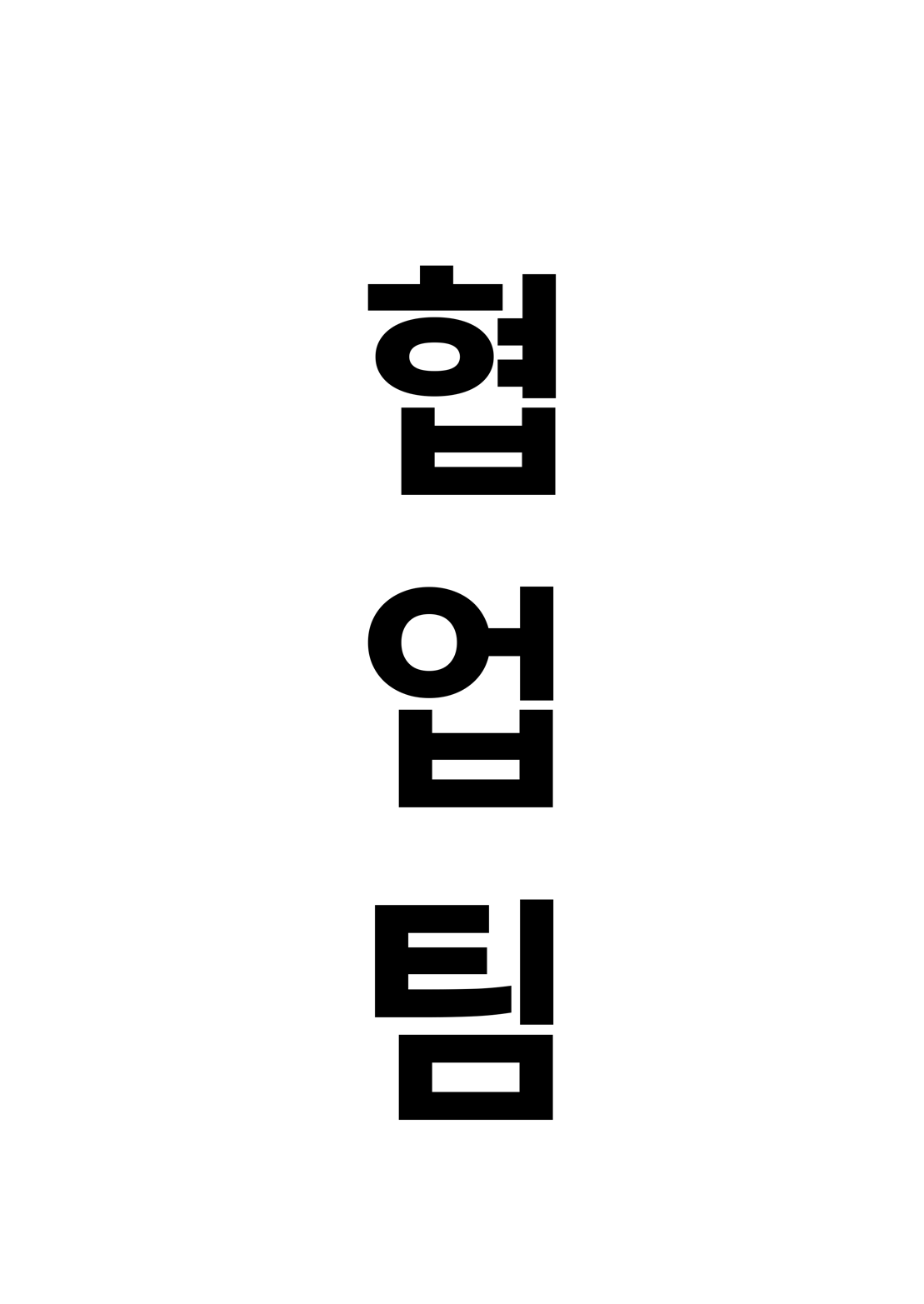 *공고의 세부분야별 자격요건을 참고하여, 분야에 해당하는 정보 기재*리플릿, 포스터, 크레딧 등 분야에 해당하는 자료를 캡처하여 첨부*증빙서류가 2개 이상일 경우 서식 복사하여 첨부** 활동 경력 3년 이상, 최근 3년간 최소 1편 이상의 창작활동을 증빙할 수 있는 서류 첨부*공고의 세부분야별 자격요건을 참고하여, 분야에 해당하는 정보 기재*리플릿, 포스터, 크레딧 등 분야에 해당하는 자료를 캡처하여 첨부*증빙서류가 2개 이상일 경우 서식 복사하여 첨부** 활동 경력 3년 이상, 최근 3년간 최소 1편 이상의 창작활동을 증빙할 수 있는 서류 첨부*공고의 세부분야별 자격요건을 참고하여, 분야에 해당하는 정보 기재*리플릿, 포스터, 크레딧 등 분야에 해당하는 자료를 캡처하여 첨부*증빙서류가 2개 이상일 경우 서식 복사하여 첨부** 활동 경력 3년 이상, 최근 3년간 최소 1편 이상의 창작활동을 증빙할 수 있는 서류 첨부*공고의 세부분야별 자격요건을 참고하여, 분야에 해당하는 정보 기재*리플릿, 포스터, 크레딧 등 분야에 해당하는 자료를 캡처하여 첨부*증빙서류가 2개 이상일 경우 서식 복사하여 첨부개인정보 수집･이용･제공 동의서본인은 서울특별시 남산XR스튜디오 (이하 ‘남산XR스튜디오’)에서 시행하는 ‘남산XR스튜디오 XR 콘텐츠 제작지원 사업의 신청과 관련하여, 본인 개인정보의 수집･이용･제공에 아래와 같이 동의합니다. 가. 수집･이용･제공 목적    - 남산XR스튜디오가 시행하는 ‘남산XR스튜디오 XR콘텐츠 제작지원사업’ 신청과 관련하여 최소 정보의 수집과 활용 나. 수집･이용･제공하는 개인정보의 항목   - 신청자의 성명, 생년월일 및 성별, 연락처, 주소 등 다. 개인정보의 보유 및 이용･제공 기간    - 본 동의서가 작성된 때로부터 서류의 관리 및 보관을 위한 문서 보존 기간까지 라. 동의를 거부할 권리와 거부에 따른 불이익   - 상기 본인은 상기 개인정보의 수집에 대하여 거부할 권리를 보유하고 있음을      인지하고 있음   - 거부에 따른 불이익 : 지원 대상에서 제외위와 같이 확인합니다.2024년    월    일서약서 본인(단체)은 서울특별시 남산XR스튜디오에서 시행하는 「남산XR스튜디오 XR콘텐츠 제작  지원사업」의 참여와 관련하여 다음의 사항을 확인하고 준수할 것을 서약합니다.1. 「남산XR스튜디오 XR콘텐츠 제작 지원사업」관련 주최 측이 정한 모든 사항을 준수함.2. 신청서 기재착오 및 누락, 연락 불능 등의 사유로 인한 불이익은 지원자(단체)에 책임이 있으며, 허위사항 기재 등 결격사유가 발견되는 경우 선정 취소 및 물의 발생으로 인한 어떠한 책임도 감수할 것임.3. 지원 신청 내용과 관련한 저작권 문제 등 법적 분쟁이 발생할 경우 일체의 법적‧도의적 책임은 지원자(단체)에게 있음.4. 지원 신청 내용과 관련한 저작권에 대해 XR콘텐츠 제작 및 제작 후 홍보, 교육 목적에 한해 이용허락에 동의함.5. 「남산XR스튜디오 XR콘텐츠 제작 지원사업」을 통해 제작된 영상저작물(XR콘텐츠)에 대한 저작권(저작재산권)은 서울특별시에 귀속됨을 원칙으로 함. 단, 지원자(단체)는 본인의 포트폴리오 및 홍보 목적으로만 이용할 수 있으며, 이 외 다른 목적으로 사용하거나 다른 제3자에게 배포하지 않을 것임을 확인함.※ 향후 영상저작물 저작권과 관련한 분쟁이 발생할 경우 한국저작권위원회에 조정을  신청하여 해결할 수 있으며, 양 당사자는 원활한 분쟁 해결을 위해 상호 노력할 것임위와 같이 확인합니다.2024년    월    일저작권(판권) 보유 확인서본인은 서울특별시 남산XR스튜디오 (이하 ‘남산XR스튜디오’)에서 시행하는 ‘남산XR스튜디오 XR콘텐츠 제작 지원 사업’ (이하 ‘본 사업’)의 신청과 관련하여, 아래와 같은 저작권 보유를 확인합니다.  가. 작품명 :  나. 저작권 등록번호 : *저작권 등록번호가 없는 경우 ‘해당 없음’으로 기재  다. 소유자 성명 :  라. 해당 작품의 내용이 제3자의 저작권, 상표권, 인격권을 비롯한 모든 권리를 침해하지 않거나, 필요한 권리 및 권한을 적법하게 보유하고 있음.  마. 해당 작품에 대하여 제3자의 권리가 있는 경우 남산XR스튜디오에 사전에 알려야 하며, 그 외에는 저작권과 관련하여 이용을 제한할 수 있는 부담이 더 이상 존재하지 아니함.위와 같이 확인합니다.2024년    월    일사진∙영상 촬영 동의서1. 본인은 남산XR스튜디오가 주최‧주관‧기획하는 ‘문화예술인 XR콘텐츠 제작지원 공모’의 참여 및 운영을 위한 사진‧영상 촬영에 동의합니다.2. 본인의 초상 및 저작물이 포함된 사진‧영상 제작물이 별도의 알림 없이 아래와 같이 게재·제작·배포·재가공·사용되는 것에 동의하며 재단이 위 제작물을 사용할 때 그 방식이나 형태에 따라 본인과 촬영 대상 저작물의 정보를 표시하지 않을 수 있음에 동의합니다.3. 본인은 아래와 같이 개인정보 제공 및 활용에 동의합니다.※ 귀하는 동의를 거부할 수 있으며, 이 경우 “<문화예술인 XR콘텐츠 제작지원 공모>”과 관련한 지원이 일부 제한됩니다.본인은 상기 내용을 숙지했으며 이에 동의합니다.2024년      월      일성희롱∙성폭력 예방 등에 관한 서약서      (이름)    은 성에 대한 올바른 가치관 정립과 양성평등문화 구축에 기여할 것을 다짐하면서 다음과 같이 서약합니다.1. 성희롱‧성폭력 관련 처분(형사, 민사, 학교, 기관 등) 및 사회적 물의를 일으킨 사실이 없음을 확인하며 과업 기간 중 성적 언동을 하지 않는 등 성희롱 ∙ 성폭력 예방을 위해 최선을 다하겠습니다.2. 성희롱‧성폭력 사건 발생 시 가해자에 대하여 무관용 원칙을 적용하며, 계약 기간 종료 이후라도 계약기간 중 발생한 사건에 대해서는 신속하고 공정하게 객관적인 조사가 이루어지도록 협력하겠습니다. 3. 성희롱‧성폭력 피해자의 신변을 보호하고, 2차 피해가 발생하지 않도록 최선을 다하겠습니다.4. 성희롱‧성폭력 근절을 위해 책임감 있는 자세로 임하며 문화 예술계의 건전한 양성평등 문화 조성을 위하여 노력하겠습니다.5. 성희롱‧성폭력 예방을 위해 관련 예방 교육을 받을 수 있도록 노력하겠습니다.상기 사항을 숙지하고 성실히 준수하며, 위반 시 『양성평등기본법』 등 관련 법령에 따른 처벌을 준용한 사건 처리 절차에 따라 사업 참여 불가 등 어떠한 처벌도 감수할 것을 다짐합니다.2024년    월    일성명 :               (인)성희롱∙성폭력 예방 등에 관한 서약서      (이름)    은 성에 대한 올바른 가치관 정립과 양성평등문화 구축에 기여할 것을 다짐하면서 다음과 같이 서약합니다.1. 성희롱‧성폭력 관련 처분(형사, 민사, 학교, 기관 등) 및 사회적 물의를 일으킨 사실이 없음을 확인하며 과업 기간 중 성적 언동을 하지 않는 등 성희롱 ∙ 성폭력 예방을 위해 최선을 다하겠습니다.2. 성희롱‧성폭력 사건 발생 시 가해자에 대하여 무관용 원칙을 적용하며, 계약 기간 종료 이후라도 계약기간 중 발생한 사건에 대해서는 신속하고 공정하게 객관적인 조사가 이루어지도록 협력하겠습니다. 3. 성희롱‧성폭력 피해자의 신변을 보호하고, 2차 피해가 발생하지 않도록 최선을 다하겠습니다.4. 성희롱‧성폭력 근절을 위해 책임감 있는 자세로 임하며 문화 예술계의 건전한 양성평등 문화 조성을 위하여 노력하겠습니다.5. 성희롱‧성폭력 예방을 위해 관련 예방 교육을 받을 수 있도록 노력하겠습니다.상기 사항을 숙지하고 성실히 준수하며, 위반 시 『양성평등기본법』 등 관련 법령에 따른 처벌을 준용한 사건 처리 절차에 따라 사업 참여 불가 등 어떠한 처벌도 감수할 것을 다짐합니다.2024년    월    일성명 :               (인)